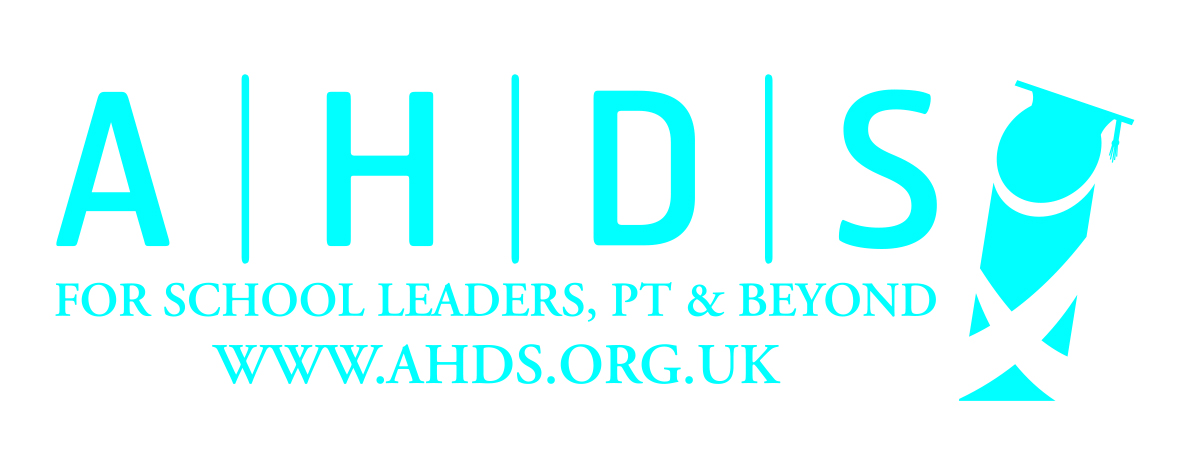 Motion to Annual ConferencePlease complete this form and return it to the General Secretary by e-mail (info@ahds.org.uk) or by post at:AHDSInverurieAB51 0WSMotions must be clear and precise.  Please contact the General Secretary if you would like to discuss the wording of a motion.The proposer and seconder must be present at the AGM for the motion to be heard.Deadlines:If seeking to amend the constitution, forms must be returned by 5th September 2021.For resolutions on any other matter forms must be returned no later than 15 days before conference. (i.e. by 20th October 2021) Motion:NameSchoolProposerSeconder